Korespondencja pisemna: Centralny Instytut Ochrony Pracy – Państwowy Instytut Badawczy, ul. Czerniakowska 16, 00-701 Warszawa;Czynne w dni robocze w godz. 800 – 1600.Osoby uprawnione do kontaktów z Wykonawcami: Łukasz Granica;E-mail/telefon do korespondencji: lugra@ciop.pl, tel. 22 623 46 30.Postępowanie prowadzone jest w trybie zapytania ofertowego, zwanego dalej ZO, do którego nie mają zastosowania przepisy ustawy z dnia 11 września 2019 r. Prawo zamówień publicznych (tj. Dz. U. z 2021 poz.1129), zwanej dalej „ustawą Pzp”.Przedmiotem zamówienia jest sukcesywny zakup paliwa w systemie bezgotówkowym do samochodów służbowych Zamawiającego. Przedmiotem dostawy jest benzyna bezołowiowa oraz olej napędowy. Zakup paliwa będzie dokonywany na stacjach paliw należących do sieci stacji Wykonawcy na terenie Polski, jednakże z zastrzeżeniem, że odległość jednej ze stacji należącej do wykonawcy nie może być większa niż 10 km od siedziby zamawiającego tj. Warszawa, ul. Czerniakowska 16Zamówienie obejmować będzie zakup: benzyny bezołowiowej E-5 (dotychczasowe PB 95) w ilości 6.000 litrów,oleju napędowego B7 w ilości 10.000 litrów.Wskazane powyżej wartości są prognozowanym zapotrzebowaniem Zamawiającego w okresie realizacji umowy. Rozliczenia pomiędzy Wykonawcą, a Zamawiającym dokonywane będą na podstawie faktycznie zakupionych przez Zamawiającego ilości benzyny bezołowiowej oraz oleju napędowego. Dostawa paliw realizowana będzie sukcesywnie, w miarę pojawiających się potrzeb Zamawiającego. Wykaz pojazdów należących do Zamawiającego, do których mają być wydane elektroniczne karty paliwowe zostanie przekazany Wykonawcy po podpisaniu umowy. Zmiana pojazdów nie będzie powodowała konieczności aneksowania umowy, o każdej zmianie wykazu pojazdów Wykonawca będzie poinformowany w formie pisemnej. Wykonawca wyda i dostarczy Zamawiającemu bezpłatnie elektroniczne karty paliwowe, wystawione na numer rejestracyjny pojazdu umożliwiające Zamawiającemu bezgotówkowy zakup paliwa na terenie całego kraju. Karty paliwowe muszą być zabezpieczone kodem PIN.Wykonawca zobowiązuje się wydać Zamawiającemu, w ramach wynagrodzenia, dodatkowe karty w przypadku zakupu nowego samochodu. W przypadku zniszczenia lub zgubienia karty, opłata za karty zamienne wniesiona będzie przez Zamawiającego według obowiązujących cen ustalonych przez Wykonawcę. Zakup paliwa bezołowiowego oraz oleju napędowego dokonywany będzie po cenie aktualnie obowiązującej w momencie zakupu na danej stacji paliw należącej do sieci stacji Wykonawcy, z uwzględnieniem upustu oferowanego przez Wykonawcę.Wykonawca będzie prowadzić ewidencję zakupywanego paliwa z podaniem numeru karty, numeru rejestracyjnego pojazdu, daty tankowania, miejsca tankowania, ilości zakupionego paliwa, ceny , wartości zakupu (z uwzględnieniem oferowanego upustu). Zestawienie to będzie dołączane do faktur. W przypadku niewykorzystania w okresie obowiązywania umowy ilości paliw wskazanych w warunkach, Zamawiający ma prawo do rezygnacji z dalszych zakupów paliwa, bez jakichkolwiek konsekwencji finansowych i odszkodowań na rzecz Wykonawcy. Nazwa i kod według Wspólnego Słownika Zamówień (CPV):Zamówienie należy zrealizować w terminie od dnia 01.01.2022 r. do dnia 31.12.2022 r. lub do wyczerpania środków finansowych przeznaczonych na realizację zamówienia, w zależności które zdarzenie wystąpi wcześniej.Zamawiający nie dopuszcza możliwości składania ofert częściowych i wariantowych.O udzielenie zamówienia mogą ubiegać się Wykonawcy, którzy spełniają warunki udziału w postępowaniu:kompetencji lub uprawnień do prowadzenia określonej działalności zawodowej, o ile wynika to z odrębnych przepisów;aktualną koncesję na prowadzenie działalności gospodarczej w zakresie obrotu paliwami ciekłymi wydaną przez Prezesa Urzędu Regulacji Energetyki, na podstawie ustawy Prawo energetyczne;sytuacji ekonomicznej lub finansowej umożliwiającej realizację przedmiotu zamówienia;Zamawiający nie stawia szczególnych wymagań w zakresie spełniania tego warunku.zdolności technicznej lub zawodowej w zakresie realizacji przedmiotu zamówienia;dysponuje siecią stacji na terenie Polski, w tym co najmniej jedną stacją paliw w każdym województwie oraz co najmniej jedną stacją paliw zlokalizowaną w Warszawie w rejonie siedziby Zamawiającego, nie dalej niż 10 km, działającymi w systemie całodobowym.Osobą uprawnioną przez Zamawiającego do porozumiewania się z Wykonawcami jest Łukasz Granica, adres: lugra@ciop.pl ; We wszelkiej korespondencji kierowanej do Zamawiającego drogą elektroniczną dotyczącej niniejszego postępowania należy wskazywać numer sprawy oraz nazwę postępowania.Zamawiający informuje, że Wykonawca może zwrócić się do Zamawiającego o wyjaśnienie treści ZO. Zamawiający jest obowiązany udzielić wyjaśnień niezwłocznie, nie później niż na 2 dni przed upływem terminu składania ofert, pod warunkiem, że wniosek o wyjaśnienie treści ZO wpłynął nie później niż do dnia 29.11.2021 r., w którym upływa połowa wyznaczonego terminu składania ofert.Wykonawca będzie związany ofertą przez okres 30 dni. Bieg terminu związania ofertą rozpoczyna się wraz z upływem terminu składania ofert. Wykonawca zobowiązany jest przygotować ofertę zgodnie z wymaganiami określonymi w ZO. Treść oferty musi odpowiadać treści niniejszego zapytania ofertowego.Wykonawca może złożyć tylko jedną ofertę.Ofertę należy przygotować w języku polskim.Oferta powinna być podpisana przez osoby upoważnione do jej podpisania zgodnie z zasadami reprezentacji z aktualnego wpisu do właściwych rejestrów/ewidencji lub przez pełnomocnika/pełnomocników zgodnie z zakresem załączonego pisemnego pełnomocnictwa. Jeśli upoważnienie nie wynika z ogólnie dostępnych danych rejestrowych (wpis KRS, CEIDG) wówczas należy załączyć dokument poświadczający umocowanie danej osoby/ osób do podpisania oferty. Wszelkie poprawki w tekście oferty muszą być naniesione w czytelny sposób i parafowane przez upoważnioną(e) osobę(y).Zamawiający wymaga, aby oferta zawierała co najmniej:Ofertę należy złożyć do dnia: 01.12.2021 r. godz. 10:00Ofertę należy złożyć za pośrednictwem poczty elektronicznej (jako skan podpisanej oferty i załączników lub dokument elektroniczny podpisane podpisem elektronicznym kwalifikowanym/ zaufanym lub osobistym) na adres: lugra@ciop.pl W tytule wiadomości proszę podać numer zapytania tj.: „Zapytanie ofertowe nr OG/ZO-LG-2/2021”.Oferty otrzymane przez Zamawiającego po terminie składania ofert zostaną pozostawione bez rozpatrzenia.Wykonawca uwzględniając wszystkie wymogi, o których mowa w niniejszym ZO, powinien w cenie brutto za realizację przedmiotu zamówienia ująć wszelkie koszty niezbędne dla prawidłowego wykonania przedmiotu zamówienia oraz uwzględnić inne opłaty i podatki, a także ewentualne upusty i rabaty.Cena podana w ofercie nie podlega zmianom przez cały okres obowiązywania umowy.Cenę należy wyrazić w PLN, z dokładnością do dwóch miejsc po przecinku.Wszelkie rozliczenia, pomiędzy Zamawiającym a Wykonawcą, będą prowadzone w PLN. Przy wyborze oferty Zamawiający będzie się kierował następującymi kryteriami:Oceniane kryteria i ich wagaObliczenia dokonywane będą z dokładnością do dwóch miejsc po przecinku.Oferta, która uzyska najwyższą ilość punktów w ww. kryterium oceny ofert zostanie uznana za najkorzystniejszą, pozostałe oferty zostaną sklasyfikowane zgodnie z ilością uzyskanych punktów. Jeżeli nie będzie można wybrać oferty najkorzystniejszej z uwagi na to, że zostaną złożone oferty o takiej samej cenie i wysokości rabatu, zamawiający wezwie wykonawców, którzy złożyli te oferty, do złożenia w terminie określonym przez zamawiającego ofert dodatkowych. Wykonawcy składając oferty dodatkowe nie mogą zaoferować cen wyższych niż zaoferowane w złożonych ofertach.Z udziału w postępowaniu wyłączone są osoby, które powiązane są Zamawiającym osobowo lub kapitałowo. Przez powiązania kapitałowe lub osobowe rozumie się wzajemne powiązania między Zamawiającym lub osobami upoważnionymi do zaciągania zobowiązań w imieniu Zamawiającego lub osobami wykonującymi w imieniu Zamawiającego czynności związane z przygotowaniem i przeprowadzeniem procedury wyboru wykonawcy a Wykonawcą, polegające w szczególności na:uczestniczeniu w spółce jako wspólnik spółki cywilnej lub spółki osobowej;posiadaniu co najmniej 10 % udziałów lub akcji;pełnieniu funkcji członka organu nadzorczego lub zarządzającego, prokurenta, pełnomocnika;pozostawaniu w związku małżeńskim, w stosunku pokrewieństwa lub powinowactwa w linii prostej, pokrewieństwa lub powinowactwa w linii bocznej do drugiego stopnia lub w stosunku przysposobienia, opieki lub kurateli.W celu wskazania braku podstaw do wykluczenia Wykonawcy obowiązani są przedłożyć Oświadczenie, którego wzór stanowi Załącznik nr 2 do ZO.Wykonawcy, którzy nie przedłożą oświadczenia o braku podstaw do wykluczenia, zostaną odrzuceni z przyczyn formalnych.W niniejszym postępowaniu zostanie odrzucona oferta Wykonawcy, który:złoży ofertę niezgodną z treścią niniejszego zapytania ofertowego,przedstawi nieprawdziwe informacje,nie spełnia warunków udziału w postępowaniu,złożył ofertę po terminie składania ofert;podlega wykluczeniu z udziału w postępowaniu o udzielenie zamówienia.1. Klauzula informacyjna z art. 13 RODO związana z niniejszym postępowaniem o udzielenie zamówienia publicznegoZgodnie z art. 13 ust. 1 i 2 rozporządzenia Parlamentu Europejskiego i Rady (UE) 2016/679 z dnia 27 kwietnia 2016 r. w sprawie ochrony osób fizycznych w związku z przetwarzaniem danych osobowych i w sprawie swobodnego przepływu takich danych oraz uchylenia dyrektywy 95/46/WE (ogólne rozporządzenie o ochronie danych) (Dz. Urz. UE L 119 z 04.05.2016, str. 1), dalej „RODO”, informuję, że: Administratorem Pani/Pana danych osobowych jest Centralny Instytut Ochrony Pracy – Państwowy Instytut Badawczy z siedzibą w Warszawie przy ul. Czerniakowska 16, 00-701 Warszawa;Administrator danych osobowych powołał Inspektora Ochrony Danych nadzorującego prawidłowość przetwarzania danych osobowych, z którym można skontaktować się za pośrednictwem adresu e-mail: iod@ciop.pl;Pani/Pana dane osobowe przetwarzane będą na podstawie art. 6 ust. 1 lit. c RODO w celu związanym z postępowaniem o udzielenie zamówienia publicznego nr OG/ZO-LG-2/2021 na; „Sukcesywny zakup paliw w systemie bezgotówkowym”.odbiorcami Pani/Pana danych osobowych będą osoby lub podmioty, którym udostępniona zostanie dokumentacja postępowania w oparciu o art. 8 oraz art. 96 ust. 3 ustawy Pzp;W przypadku danych osobowych zamieszczonych przez Zamawiającego w Biuletynie Zamówień Publicznych, Prezes UZP zapewnia techniczne utrzymanie systemu oraz określa okres przechowywania danych osobowych w BZP. Zasada jawności ma zastosowanie do wszystkich danych osobowych, z wyjątkiem danych, o których mowa w art. 9 RODO.W odniesieniu do danych osobowych w kategorii dane wrażliwe dotyczące wyroków skazujących, o których mowa w art. 10 RODO Zamawiający będzie udostępniał te dane jedynie w sytuacji, w której ujawnianie jest niezbędne w celu umożliwienia korzystania ze środków ochrony prawnej do upływu terminu do ich wniesienia. Pani/Pana dane osobowe będą przechowywane, zgodnie z art. 97 ust. 1 ustawy Pzp, przez okres 4 lat od dnia zakończenia postępowania o udzielenie zamówienia, a jeżeli czas trwania umowy przekracza 4 lata, okres przechowywania obejmuje cały czas trwania umowy;obowiązek podania przez Panią/Pana danych osobowych bezpośrednio Pani/Pana dotyczących jest wymogiem ustawowym określonym w przepisach ustawy Pzp, związanym z udziałem w postępowaniu o udzielenie zamówienia publicznego; konsekwencje niepodania określonych danych wynikają z ustawy Pzp;  w odniesieniu do Pani/Pana danych osobowych decyzje nie będą podejmowane w sposób zautomatyzowany, stosowanie do art. 22 RODO;posiada Pani/Pan:na podstawie art. 15 RODO prawo dostępu do danych osobowych Pani/Pana dotyczących;(Jeżeli wykonanie tego obowiązku wymagać będzie niewspółmiernie dużego wysiłku, Zamawiający może żądać, od osoby, której dane dotyczą wskazania dodatkowych informacji mających na celu sprecyzowanie żądania, w szczególności podania nazwy lub daty postępowania o udzielenie zamówienia publicznego).na podstawie art. 16 RODO prawo do sprostowania Pani/Pana danych osobowych (skorzystanie z prawa do sprostowania nie może skutkować zmianą wyniku postępowania o udzielenie zamówienia publicznego ani zmianą postanowień umowy w zakresie niezgodnym z ustawą Pzp oraz nie może naruszać integralności protokołu oraz jego załączników);na podstawie art. 18 RODO prawo żądania od administratora ograniczenia przetwarzania danych osobowych z zastrzeżeniem przypadków, o których mowa w art. 18 ust. 2 RODO (prawo do ograniczenia przetwarzania nie ogranicza przetwarzania danych osobowych do czasu zakończenia postępowania o udzielnie zamówienia publicznego. Od dnia zakończenia postępowania o udzielenie zamówienia, w przypadku, gdy wniesienie żądania, o którym mowa w art. 18 RODO, spowoduje ograniczenie przetwarzania danych osobowych zawartych w protokole i załącznikach do protokołu, zamawiający nie udostępnia tych danych zawartych w protokole i w załącznikach do protokołu, chyba że zachodzą przesłanki, o których mowa w art. 18 ust. 2 RODO).prawo do wniesienia skargi do Prezesa Urzędu Ochrony Danych Osobowych, gdy uzna Pani/Pan, że przetwarzanie danych osobowych Pani/Pana dotyczących narusza przepisy RODO;nie przysługuje Pani/Panu:w związku z art. 17 ust. 3 lit. b, d lub e RODO prawo do usunięcia danych osobowych;prawo do przenoszenia danych osobowych, o którym mowa w art. 20 RODO; na podstawie art. 21 RODO prawo sprzeciwu, wobec przetwarzania danych osobowych, gdyż podstawą prawną przetwarzania Pani/Pana danych osobowych jest art. 6 ust. 1 lit. c RODO. W przypadku udostępnienia do CIOP-PIB przez Podmiot biorący udział w niniejszym postępowaniu o udzielenie Zamówienia, będący adresatem niniejszego dokumentu, danych osobowych swoich pracowników, pełnomocników, członków zarządu, wspólników, współpracowników, kontrahentów, dostawców, beneficjentów rzeczywistych lub innych osób, CIOP-PIB wnosi o poinformowanie tych osób:  zakresie danych osobowych dotyczących tych osób, a przekazanych CIOP-PIB,  tym, że CIOP-PIB jest administratorem ich danych osobowych oraz że przetwarza ich dane osobowe na zasadach określonych powyżej, tym, że ww. Podmiot jest źródłem, od którego CIOP-PIB pozyskała ich dane. Zamawiający zastrzega możliwość unieważnienia postępowania bez podania przyczyny.Zamawiający udzieli zamówienia Wykonawcy, którego oferta zostanie uznana za najkorzystniejszą po dokonaniu oceny ofert zgodnie z zasadami opisanymi w rozdziale 12.Wykonawca, którego oferta zostanie wybrana jako najkorzystniejsza będzie poinformowany o terminie przeprowadzenia negocjacji lub podpisania umowy.Wybrany Wykonawca ma obowiązek zawrzeć umowę, której warunki określono we Wzorze umowy, stanowiącym Załącznik nr 3 do ZO.W przypadku, gdy wybrany Wykonawca odstąpi od podpisania umowy z Zamawiającym, możliwe jest podpisanie umowy z kolejnym Wykonawcą, który w postępowaniu o udzielenie zamówienia uzyskał kolejną najwyższą liczbę punktów.Umowę może podpisać w imieniu Wykonawcy osoba (osoby) upoważniona(e) do reprezentowania Wykonawcy.Załącznik nr 1 do ZOZałącznik nr 2 do ZO……………………, dn. …………..Ja, niżej podpisany(a)……………………………………………………………………………………………………………reprezentujący firmę……………………………………………………………………………………………..oświadczamy, że nie jestem powiązany osobowo lub kapitałowo z Zamawiającym. Przez powiązania osobowe lub kapitałowe rozumie się wzajemne powiązania lub osobami upoważnionymi do zaciągania zobowiązań w imieniu Zamawiającego lub osobami wykonującymi w imieniu Zamawiającego czynności związane z przygotowaniem i przeprowadzeniem procedury wyboru wykonawcy, polegające w szczególności na:uczestniczeniu w spółce jako wspólnik spółki cywilnej lub spółki osobowej;posiadaniu najmniej 10% udziałów lub akcji;pełnieniu funkcji członka organu nadzorczego lub zarządzającego, prokurenta, pełnomocnika;pozostawaniu w związku małżeńskim, w stosunku pokrewieństwa lub powinowactwa w linii prostej, pokrewieństwa lub powinowactwa w linii bocznej do drugiego stopnia lub w stosunku przysposobienia, opieki lub kurateli.………………………………………………………(podpis upoważnionego przedstawiciela Wykonawcy i ew. pieczątka)Załącznik nr 3 do ZOZawarta w dniu ..............................w Warszawie pomiędzy: ZAMAWIAJĄCYM: Centralnym Instytutem Ochrony Pracy - Państwowym Instytutem Badawczym, adres siedziby: 00-701 Warszawa przy ul. Czerniakowskiej 16, instytutem badawczym posiadającym status państwowego instytutu badawczego, wpisanym do Rejestru Przedsiębiorców Krajowego Rejestru Sądowego przez Sąd Rejonowy dla m.st. Warszawy w Warszawie XIII Wydział Gospodarczy Krajowego Rejestru Sądowego, pod numerem KRS 0000033480, NIP: 525-000-82-70, reprezentowanym przez działających z upoważnienia Dyrektora na podstawie załączonych pełnomocnictw:……………..aWYKONAWCĄ(w przypadku spółek) ……………………………………………………………………..z siedzibą w …………… (kod pocztowy ….-…….), ul. ………………, wpisaną do Rejestru Przedsiębiorców prowadzonego przez Sąd ………………Wydział Gospodarczy Krajowego Rejestru Sądowego pod numerem KRS: ……………, posiadającą numer NIP …………… numer REGON …………… i kapitał zakładowy w wysokości: ………… zł (należy podać w przypadku spółek kapitałowych, ewentualne zgody korporacyjne np. z art. 230 ksh należy okazać przy podpisywaniu umowy) opłacony w całości (dotyczy spółek akcyjnych),reprezentowaną/reprezentowanym przez:…………………………………………………………………………………………………(w przypadku pozostałych przedsiębiorców)............................................ przedsiębiorcą prowadzącym działalność gospodarczą pod firmą .......................................... z siedzibą w ................................. (kod pocztowy …..-……), ul. ...................., wpisanym do Centralnej Ewidencji i Informacji o Działalności Gospodarcze j, posiadającym numer NIP: ............... numer REGON: .....................,zwanymi dalej „Stronami” lub „Stroną” niniejszej umowy zwaną dalej „Umową”, o następującej treści:zwanych w dalszej części łącznie „Stronami”, o następującej treści:Po przeprowadzeniu postępowania o udzielenie zamówienia publicznego na podstawie Zarządzenia Nr 15/2021 Dyrektora Centralnego Instytutu Ochrony Pracy - Państwowego Instytutu Badawczego z dnia 25 czerwca 2021 r. w sprawie wprowadzenia „Instrukcji postępowania przy udzielaniu zamówień publicznych w Centralnym Instytucie Ochrony Pracy – Państwowym Instytucie Badawczym” i wybraniu oferty Wykonawcy jako oferty najkorzystniejszej została zawarta Umowa następującej treści:§ 1Przedmiotem Umowy jest zakup paliw płynnych do samochodów służbowych Zamawiającego, wskazanych w Załączniku nr 1 do Umowy, w stacjach paliw wymienionych w Załączniku nr 2 do Umowy, tj.: oleju napędowego B7 w ilości 10.000 litrów, benzyny bezołowiowej E-55 (dotychczasowe PB 95) w ilości 6.000 litrów, spełniających wymogi wynikające z przepisów rozporządzenia Ministra Gospodarki z dnia 9 października 2015 r. w sprawie wymagań jakościowych dla paliw ciekłych (tj.: Dz. U. z 2015 r. poz. 1680). Wykonawca zobowiązany jest zawiadomić Zamawiającego, niezwłocznie, o każdorazowej zmianie wykazu stacji paliw wymienionych w Załączniku nr 2 do Umowy (dopuszczalna jest forma elektroniczna). Wykonawca zobowiązuje się do wydania Zamawiającemu, w ramach wynagrodzenia, o którym mowa w § 3 ust. 1 kart paliwowych przypisanych do każdego samochodu wskazanego w Załączniku nr 1 do umowy. W przypadku każdorazowej zmiany wykazu samochodów wskazanego w Załączniku nr 1 do Umowy, Zamawiający powiadomi o tym fakcie niezwłocznie Wykonawcę. W przypadku rozszerzenia wykazu o nowy samochód, Wykonawca zobowiązuje się do wydania Zamawiającemu, w ramach wynagrodzenia, o którym mowa w § 3 ust. 1 karty paliwowej przypisanej do takiego samochodu, niezwłocznie, nie później jednak niż w terminie 14 dni licząc od dnia otrzymania od Zamawiającego informacji o zmianie wykazu samochodów.W przypadku utraty karty paliwowej Zamawiający niezwłocznie zgłosi fakt utraty karty Wykonawcy. Zgłoszenie nastąpi w formie pisemnej lub telefonicznej. Zgłoszenie telefoniczne zostanie niezwłocznie potwierdzone mailem przez Zamawiającego.Od momentu zgłoszenia utraty karty, Wykonawca nie może sprzedawać paliwa na podstawie utraconej karty. Od momentu zgłoszenia utraty karty Zamawiający nie odpowiada za sprzedaż paliwa osobie posiadającej utraconą kartę. W terminie 14 dni od dnia zgłoszenia utraty karty paliwowej, Wykonawca odpłatnie dostarczy Zamawiającemu nową kartę. Zamawiający zastrzega możliwość zmniejszenia ilości zakupionego paliwa poniżej ilości podanej w ust. 1, co nie stanowi zmiany Umowy, a Wykonawca wobec Zamawiającego zrzeka się wszelkich roszczeń z tym związanych.Wykonawca oświadcza, że legitymuje się posiadaniem wszelkich wymaganych prawem uprawnień do wykonania przedmiotu Umowy i zapewni niezbędny, wykwalifikowany personel dla właściwego i terminowego wykonania Umowy.§ 2Umowa zostaje zawarta na okres od dnia 01.01.2022 r. do dnia 31.12.2022 r. W przypadku, gdy przed upływem okresu wskazanego w ust. 1 zostaną zakupione maksymalne ilości paliwa wskazane w § 1 ust. 1 lub gdy przed upływem tego okresu należności z tytułu realizacji Umowy osiągną kwotę brutto uwzględniającą upust, wskazaną w § 3 ust.1, Umowa ulegnie rozwiązaniu z dniem jej wydatkowania.§ 3Wynagrodzenie Wykonawcy za wykonanie przedmiotu umowy ustala się na łączną kwotę: ……………… PLN brutto (słownie: ……………… złotych 00/100), stosownie do oferty Wykonawcy stanowiącej Załącznik nr 3 do Umowy.Wykonawca udziela w okresie realizacji Umowy stałego upustu od dziennej ceny sprzedaży brutto jednego litra benzyny bezołowiowej E-5 (dotychczasowe PB 95)   w wysokości … %, oraz oleju napędowego B7 w wysokości …%.3. Wynagrodzenie za realizację przedmiotu Umowy będzie liczone wg cen detalicznych obowiązujących na stacji w dniu dokonania bezgotówkowej transakcji tankowania paliwa pomniejszonych o upust określony w ust. 2.§ 4Zapłata należności, o której mowa w § 3 ust. 3, będzie dokonywana przez Zamawiającego na podstawie ilości i ceny przedmiotu Umowy, podanej na fakturze oraz w zestawieniu transakcji za dany okres rozliczeniowy, tj. od 1-go do ostatniego dnia miesiąca kalendarzowego.Wykonawca będzie zobowiązany do sporządzania zestawień bezgotówkowych transakcji zawierających datę transakcji, miejsce tankowania, ilość paliwa, cenę jednego litra paliwa, rodzaj dostarczonego paliwa, numer karty i numer rejestracyjny samochodu. Zestawienia transakcji sporządzane będą za dany miesiąc kalendarzowy. Za datę sprzedaży uznaje się ostatni dzień danego okresu rozliczeniowego.Zapłata wynagrodzenia nastąpi przelewem na rachunek bankowy Wykonawcy 
o następującym numerze: …………………………………..  Wykonawca zobowiązany jest zawiadomić niezwłocznie Zamawiającego o każdej zmianie numeru rachunku bankowego, o którym mowa w zdaniu poprzedzającym. Zawiadomienie o zmianie numeru rachunku bankowego wymaga, pod rygorem nieważności, zachowania formy pisemnej.Wykonawca zobowiązuje się wystawić Zamawiającemu fakturę raz w miesiącu, nie później niż w ciągu 7 dni od zakończenia każdego miesiąca kalendarzowego. Płatność realizowana będzie przelewem na rachunek bankowy Wykonawcy wskazany w Umowie, w terminie 14 dni od dnia otrzymania prawidłowo wystawionej faktury. Zamawiający zastrzega sobie prawo regulowania wynagrodzenia należnego z tytułu realizacji Umowy w ramach mechanizmu podzielonej płatności (split payment) przewidzianego w przepisach ustawy o podatku od towarów i usług.Wykonawca oświadcza, że rachunek bankowy wskazany w Umowie jest rachunkiem znajdującym się w elektronicznym wykazie podmiotów prowadzonym od 1 września 2019 r. przez Szefa Krajowej Administracji Skarbowej, o którym mowa w ustawie o podatku od towarów i usług.W przypadku, gdy rachunek bankowy Wykonawcy nie spełnia warunków określonych w pkt. powyżej, opóźnienie w dokonaniu płatności w terminie określonym w umowie powstałe w skutek braku możliwości realizacji przez Zamawiającego płatności wynagrodzenia na rachunek objęty Wykazem, nie stanowi dla Wykonawcy podstawy do żądania od Zamawiającego jakichkolwiek odsetek, jak również innych rekompensat/odszkodowań/roszczeń z tytułu dokonania nieterminowej płatności.Prawidłowo wystawioną fakturę w formie papierowej należy dostarczyć na adres: Centralnego Instytutu Ochrony Pracy – Państwowego Instytutu Badawczego wskazany w komparycji umowy lub w przypadku e-faktury należy przesłać na adres e-mail: ……………….. Faktura elektroniczna będzie przesyłana przez Wykonawcę z adresu e-mail: ……………., w postaci załącznika zapisanego w formacie PDF (Portable Document Format).Prawidłowo wystawione faktury w formie elektronicznej można także przekazać za pośrednictwem Platformy Elektronicznego Fakturowania (https://brokerpefexpert.efaktura.gov.pl/zaloguj), na skrzynkę Centralnego Instytutu Ochrony Pracy – Państwowego Instytutu Badawczego w postaci ustrukturyzowanego dokumentu elektronicznego.Zamieszczając dane faktury na Platformie Elektronicznego Fakturowania należy wprowadzić dodatkowe numery identyfikacyjne PEPPOL/PEF (typ numeru: NIP), tj.:1) dla Zamawiającego: 5250008270;2) dla Wykonawcy: ………………… 3) w polu „numer umowy” należy wskazać nr ……….W przypadku, gdy wystawiona przez Wykonawcę faktura nie będzie spełniać aktualnych w tym przedmiocie wymogów prawa albo będzie zawierała błędy, do których skorygowania uprawniony jest Wykonawca, termin zapłaty będzie biegł od daty dostarczenia korekty takiej faktury.Za datę zapłaty Strony niniejszej umowy uznają dzień obciążenia rachunku bankowego Zamawiającego.Zamawiający niniejszym oświadcza, iż na dzień zawarcia niniejszej Umowy posiada status dużego przedsiębiorcy w rozumieniu Ustawy z dnia 8 marca 2013 r. o przeciwdziałaniu nadmiernym opóźnieniom w transakcjach handlowych (t.j. Dz.U. z 2021 r. poz. 424 z późn. zm.).Wykonawca niniejszym oświadcza, iż na dzień zawarcia niniejszej Umowy posiada status/nie posiada statusu dużego przedsiębiorcy w rozumieniu Ustawy z dnia 8 marca 2013 r. o przeciwdziałaniu nadmiernym opóźnieniom w transakcjach handlowych (t.j. Dz.U. z 2021 r. poz. 424 z późn. zm.).§ 5Zamawiający może rozwiązać niniejszą Umowę, w części lub w całości, w następujących przypadkach:jeżeli Wykonawca nie rozpoczął wykonywania Umowy i jej nie realizuje przez okres dłuższy niż 14 dni lub zaprzestał realizacji Umowy –ze skutkiem natychmiastowym w każdym czasie począwszy od dnia, gdy upływa termin rozpoczęcia realizacji umowy określony w § 2 ust. 1;gdy Wykonawca wykonuje Umowę lub jej część w sposób sprzeczny z Umową, w szczególności rozszerza zakres podwykonawstwa poza wskazany w ofercie bez zgody Zamawiającego lub bez zgody Zamawiającego realizuje zamówienie za pomocą innych podwykonawców niż wskazani w Ofercie lub wykonuje Umowę w sposób nienależyty i nie zmienia sposobu realizacji Umowy lub nie usunął uchybień naruszeń mimo wezwania go do tego przez Zamawiającego w terminie określonym w tym wezwaniu – ze skutkiem natychmiastowym, w terminie do 14 dni od upływu terminu określonego przez Zamawiającego w wezwaniu. Obowiązku wezwania nie stosuje się w przypadku, gdy uchybienia usunąć się nie da lub wymagane byłoby jego natychmiastowe usunięcie, wówczas Zamawiający może Umowę rozwiązać ze skutkiem natychmiastowym w terminie do 14 dni od kiedy powziął wiadomość o okolicznościach uzasadniających rozwiązanie Umowy ze skutkiem natychmiastowym;gdy Wykonawca zaprzestał prowadzenia działalności wszczęte zostało wobec niego postępowanie likwidacyjne, upadłościowe bądź naprawcze – ze skutkiem natychmiastowym w terminie do 14 dni od dnia, kiedy Zamawiający powziął wiadomość o okolicznościach uzasadniających rozwiązanie Umowy z tej przyczyny;wygaśnięcia lub utraty ważności koncesji Wykonawcy na obrót paliwami ciekłymi – ze skutkiem natychmiastowym w terminie do 14 dni od dnia, kiedy Zamawiający powziął wiadomość o okolicznościach uzasadniających rozwiązanie Umowy z tej przyczyny;jeżeli Wykonawca złoży fałszywe oświadczenie w ramach realizacji Umowy albo oświadczenie niekompletne, którego nie uzupełni w wyznaczonym przez Zamawiającego terminie, oświadczenie woli o rozwiązaniu Umowy ze skutkiem natychmiastowym może być złożone w terminie do 14 dni od dnia, kiedy Zamawiający powziął informacje o okolicznościach uzasadniających rozwiązanie Umowy z tej przyczyny;W przypadku, o którym mowa w ust. 1, Wykonawca może żądać wyłącznie wynagrodzenia należnego mu z tytułu wykonania części Umowy.Rozwiązanie umowy w części wywołuje skutki na przyszłość. W przypadku częściowego rozwiązania umowy:1)	Wykonawca i Zamawiający zobowiązują się do sporządzenia protokołu, który będzie zawierał opis zrealizowanej sprzedaży do dnia rozwiązania umowy;2)	wysokość wynagrodzenia należna Wykonawcy zostanie ustalona proporcjonalnie na podstawie zakresu zrealizowanej przez niego sprzedaży i zaakceptowanej przez Zamawiającego do dnia rozwiązania umowy.Trzykrotne niedotrzymanie warunków umowy, o których mowa w ust. 1 pkt 2, będzie upoważniać Zamawiającego do natychmiastowego rozwiązania umowy bez zachowania okresu wypowiedzenia.W razie zaistnienia istotnej zmiany okoliczności powodującej, że wykonanie umowy nie leży w interesie publicznym, czego nie można było przewidzieć w chwili zawarcia umowy, lub dalsze wykonywanie umowy może zagrozić istotnemu interesowi bezpieczeństwa państwa lub bezpieczeństwu publicznemu, Zamawiający może odstąpić od Umowy w terminie 30 dni od powzięcia wiadomości o tych okolicznościach.Oświadczenie o rozwiązaniu Umowy (wypowiedzeniu lub odstąpieniu od Umowy) zostanie sporządzone w formie pisemnej wraz z uzasadnieniem i zostanie przesłane drugiej stronie na adres wskazany w § 8 umowy.Rozwiązanie Umowy nie zwalnia Wykonawcy od obowiązku zapłaty kar umownych zastrzeżonych w Umowie.Podstawę wypowiedzenia Umowy na podstawie ust. 1 pkt 2 poza przypadkami wymienionymi w tym zapisie mogą stanowić także inne przyczyny, w tym w szczególności:nieodpowiednia jakość paliwa - niezgodna z obowiązującymi normami oraz z wymaganiami jakościowymi dotyczącymi paliw określonymi w ww. rozporządzeniu Ministra Gospodarki z dnia 9 października 2015 r. w sprawie wymagań jakościowych dla paliw ciekłych (Dz.U. 2015 r., poz. 1680 ze zm.);utrata koncesji na obrót paliwami ciekłymi;decyzja władzy administracyjnej dotycząca Zamawiającego, np. kwestia likwidacji.9. We wszystkich przypadkach wskazanych w niniejszym paragrafie, a także gdy
     Umowa wygaśnie z upływem okresu na jaki została zawarta, a wartość sprzedaży
     nie wyczerpie kwoty brutto określonej w § 3 ust. 1, uwzględniającej upust,
     Wykonawca zrzeka się wszelkich roszczeń z tym związanych w tym roszczenia o
     zapłatę tej różnicy.§ 6Zamawiający naliczy Wykonawcy karę umowną w następujących przypadkach i wysokościach:w przypadku rozwiązania Umowy przez Zamawiającego z przyczyn, za które odpowiedzialność ponosi Wykonawca lub rozwiązania Umowy przez Wykonawcę z przyczyn leżących po jego stronie – w wysokości 20% wynagrodzenia brutto określonego w § 3 ust. 1;za niewykonanie lub nienależyte wykonanie przedmiotu umowy w całości lub części względem obowiązków wynikających z Umowy i treści zapytania ofertowego w wysokości 20% wynagrodzenia brutto określonego w § 3 ust. 1;w przypadku ujawnienia danych pozyskanych w toku realizacji Umowy w innych celach niż określone w Umowie– w wysokości 2% wynagrodzenia brutto określonego w § 3 ust. 1;w przypadku utraty, zniekształcenia lub ujawnienia nieupoważnionym osobom trzecim jakichkolwiek Informacji Poufnych, a także w przypadku ich wykorzystania w celach innych niż wykonanie Umowy – w wysokości 5% wynagrodzenia brutto określonego w § 3 ust. 1;w przypadku, gdy jakość sprzedawanego paliwa odbiega od wymaganych norm i spowoduje uszkodzenie pojazdu Zamawiającego, Wykonawca poniesie koszt naprawy pojazdu Zamawiającego na podstawie przedłożonej przez Zamawiającego faktury dokumentującej poniesione koszty.W przypadku, gdy kary umowne nie pokryją poniesionej szkody, Zamawiający zachowuje możliwość dochodzenia odszkodowania uzupełniającego, na zasadach przewidzianych w Kodeksie cywilnym.Wykonawca wyraża zgodę na potrącenie kar umownych z przysługującego mu wynagrodzenia, o którym mowa w § 3 ust. 1.Naliczenie kary umownej z jednego tytułu nie wyłącza możliwości naliczenia kary umownej z innego tytułu, o ile nie zachodzi w tym zakresie wyłączenie, wynikające z obowiązujących przepisów prawa.Maksymalna wysokość kar umownych nie może przekroczyć wysokości wynagrodzenia brutto, o którym mowa w § 3 ust. 1.§ 7Strona nie jest odpowiedzialna za niewykonanie lub nienależyte wykonanie swoich zobowiązań, jeżeli niewykonanie zostało spowodowane wydarzeniem będącym poza kontrolą, oraz gdy w chwili zawarcia Umowy niemożliwe było przewidzenie zdarzenia i jego skutków, które wpłynęły na zdolność strony do wykonania umowy oraz gdy niemożliwe było uniknięcie samego zdarzenia lub przynajmniej jego skutków.Za siłę wyższą nie uznaje się brak środków u Wykonawcy, niedotrzymanie zobowiązań przez jego kontrahentów oraz brak zezwoleń niezbędnych Wykonawcy dla wykonania Umowy, wydawanych przez dowolną władzę publiczną.Strony zobowiązują się do wzajemnego powiadamiania się o zaistnieniu siły wyższej i dokonania stosownych ustaleń celem wyeliminowania możliwych skutków działania siły wyższej. Ww. powiadomień należy dokonać pisemnie lub w inny dostępny sposób, niezwłocznie tj. w terminie nie dłuższym niż 7 dni po fakcie wystąpienia siły wyższej. Do powiadomienia należy dołączyć dowody na poparcie zaistnienia siły wyższej.W przypadku braku zawiadomienia zarówno o zaistnieniu, jak i o ustaniu okoliczności siły wyższej, jak również nieprzedstawienia dowodów, o których mowa w ust. 3, postanowienie zawarte w ust. 1 nie ma zastosowania.§8Osobą upoważnioną do stałego kontaktu z Zamawiającym w sprawach realizacji przedmiotu Umowy ze strony Wykonawcy jest …………., tel. ………….Osobą upoważnioną do stałego kontaktu z Wykonawcą w sprawach realizacji przedmiotu Umowy ze strony Zamawiającego jest …………… tel…………..W przypadku zmiany osoby upoważnionej do stałego kontaktu w sprawie realizacji przedmiotu Umowy ze strony Wykonawcy lub Zamawiającego, Strona dokonująca zmiany powiadomi pisemnie o tym fakcie drugą Stronę w terminie 7 dni od daty zaistnienia zmiany, jednocześnie wyznaczając nową osobę do kontaktów, bez konieczności zmiany Umowy i sporządzenia aneksu.§ 9Umowa jest jawna i może podlegać udostępnieniu na zasadach określonych w przepisach o dostępie do informacji publicznej. Strony zobowiązują się do przestrzegania przy realizacji przedmiotu umowy wszystkich postanowień zawartych w obowiązujących przepisach prawnych związanych z ochroną danych osobowych, a także z ochroną informacji poufnych oraz ochroną tajemnicy przedsiębiorstwa. Nie będą uznawane za niejawne informacje, które:zostały ujawnione do wiadomości publicznej; staną się informacją publiczną w okolicznościach nie będących wynikiem czynu bezprawnego;są zatwierdzone do rozpowszechnienia na podstawie uprzedniej pisemnej zgody Stron.Każda ze Stron winna dołożyć należytej staranności, aby zapobiec ujawnieniu lub korzystaniu przez osoby trzecie z informacji niejawnych drugiej Strony, w tym tajemnic przedsiębiorstwa. Każda ze Stron zobowiązuje się zapewnić dostęp do informacji niejawnych wyłącznie tym pracownikom lub współpracownikom Strony, którym informacje te są niezbędne dla wykonania czynności na rzecz drugiej Strony, i którzy wykonują obowiązki wynikające z umowy.Każda ze Stron winna dołożyć należytej staranności, aby zabezpieczyć przed nieautoryzowanym dostępem oraz odczytem danych osobowych, a także każdej informacji poufnej lub stanowiącej tajemnice przedsiębiorstwa zgodnie z dobrymi zasadami sztuki zabezpieczeń informacji.Każda ze Stron zobowiązuje się do wykorzystywania dokumentów, danych (w tym danych osobowych) i innych materiałów otrzymanych od drugiej Strony wyłącznie w celu wykonania Umowy. W przypadku korzystania przez Wykonawcę z usług osoby trzeciej przy działaniu na rzecz Zamawiającego, Wykonawca może ujawnić poufną informację tylko w niezbędnym zakresie, uzyskawszy uprzednio od niej pisemne oświadczenie o zachowaniu poufności lub zawarłszy pisemną umowę o zachowaniu poufności.W przypadku naruszenia powyżej opisanych zobowiązań dotyczących poufności danych druga Strona będzie miała prawo do żądania natychmiastowego zaniechania naruszeń i usunięcia ich skutków. Wezwanie do zaniechania naruszeń i usunięcia skutków winno być wysłane drugiej Stronie w formie pisemnej. Do zachowania poufności Wykonawca zobowiązuje się w okresie trwania niniejszej Umowy, niezależnie od przyczyn jej rozwiązania. Termin ten nie uchybia terminowi przedawnienia roszczeń, określonemu w art. 20 ustawy o zwalczaniu nieuczciwej konkurencji z dnia 16 kwietnia 1993 r. (tj. Dz. U. z 2020 r., poz. 1913).Każda ze stron działając jako administrator danych osobowych przetwarza udostępnione jej przez drugą Stronę dane osobowe osób uczestniczących w zawarciu i wykonaniu Umowy wyłącznie w celu zawarcia i wykonania tej Umowy.Strony umowy oświadczają, że osobom występującym po ich stronie przy zawarciu i wykonaniu Umowy znane są informacje, które powinny być im przekazane zgodnie z art. 13 ust.1-3 lub art.14 ust. 1-4 RODO a tym samym, zgodnie z art. 13 ust. 4 i art. 14 ust. 5 RODO zwalnia to Strony z obowiązku przekazania tym osobom tych informacji. W przypadku, gdy w trakcie wykonywania Umowy Zamawiający działając w trybie i zgodnie z art. 28 RODO powierzy Wykonawcy do przetwarzania dane osobowe inne niż wskazane w ust. 9, Strony zobowiązują się do zawarcia aneksu do niniejszej umowy regulującego zasady przetwarzania danych osobowych lub do zawarcia odrębnej umowy powierzenia przetwarzania danych osobowych związanych z realizacją niniejszej Umowy w ramach wynagrodzenia przysługującego na podstawie niniejszej Umowy.§10Wykonawca w ramach obowiązków określonych niniejszą Umową może powierzyć wykonanie działań realizowanych w ramach niniejszej Umowy podwykonawcom, w zakresie określonym w Ofercie. Wykonawca nie może rozszerzyć podwykonawstwa poza zakres wskazany w Ofercie bez uprzedniej pisemnej zgody Zamawiającego.Wszelkie zapisy niniejszej Umowy odnoszące się do Wykonawcy stosuje się odpowiednio do wszystkich podwykonawców, za których działania lub zaniechania Wykonawca ponosi odpowiedzialność na zasadzie ryzyka, co Wykonawca zobowiązuje się zastrzec w zawieranych przez niego umowach z podwykonawcami.Wykonawca nie może zwolnić się od odpowiedzialności względem Zamawiającego z tego powodu, że niewykonanie lub nienależyte wykonanie Umowy przez Wykonawcę było następstwem niewykonania lub nienależytego wykonania zobowiązań wobec Wykonawcy przez jego podwykonawców.W razie naruszenia przez Wykonawcę postanowień ust. 1-2, Zamawiający może rozwiązać Umowę ze skutkiem natychmiastowym na podstawie § 5 ust. 1 pkt 3 i ust. 6 Umowy, niezależnie od prawa odmowy wypłaty wynagrodzenia za działania świadczone przez podwykonawców w innym zakresie niż wskazany w Ofercie.§ 11Zamawiający dokona zmiany treści zawartej Umowy w następujących w przypadkach:nastąpi zmiana powszechnie obowiązujących przepisów w zakresie dotyczącym: zmian prawa podatkowego, w tym stawek podatku VAT, ustawy z dnia 27 sierpnia 2009 r. o finansach publicznych (tj. Dz. U. z 2021 r. poz. 305 ze zm.). Zmiana regulacji określonych w zdaniu poprzednim musi wywierać bezpośredni wpływ na realizację przedmiotu Umowy i może prowadzić do modyfikacji wyłącznie tych postanowień Umowy, do których się odnosi;gdy konieczność wprowadzenia zmian będzie następstwem zmian wprowadzonych w umowach pomiędzy Zamawiającym, a inną niż Wykonawca stroną, w tym instytucjami nadzorującymi realizację projektu, w ramach którego realizowane jest przedmiotowe zamówienie;wystąpi siła wyższa, to jest zdarzenia nadzwyczajne, zewnętrzne i niemożliwe do zapobieżenia, w takim przypadku termin realizacji Umowy może ulec przesunięciu o czas występowania siły wyższej;Wszelkie zmiany umowy wymagają formy pisemnej pod rygorem nieważności, za wyjątkiem zmiany osób i adresów, o których mowa w § 8, które to zmiany nie wymagają sporządzenia aneksu, a jedynie pisemnego poinformowania drugiej Strony (również za pomocą e-maila).§ 12 Ewentualne spory wynikłe w związku z realizacją Umowy strony zobowiązują się rozpatrywać bez zbędnej zwłoki w drodze wspólnych negocjacji, a w przypadku niemożności osiągnięcia kompromisu, spory te będą rozstrzygane przez sąd powszechny właściwy miejscowo dla siedziby Zamawiającego.W sprawach nieuregulowanych niniejszą umową mają zastosowanie przepisy ustawy oraz ustawy z dnia 23 kwietnia 1964 r. Kodeks cywilny (t. j. Dz.U. z 2020 r. poz. 1740 z późn. zm.).Umowę wraz z załącznikami sporządzono w dwóch jednobrzmiących egzemplarzach, po jednym egzemplarzu dla każdej ze Stron.Datą zawarcia umowy jest data podpisania jej przez ostatnią ze Stron. W przypadku braku określenia dat złożenia podpisów pod Umową, datą zawarcia umowy będzie data wskazana w jej komparycji.Jeżeli postanowienia niniejszej Umowy są albo staną się nieważne albo nieskuteczne, lub umowa zawierać będzie lukę, nie narusza to ważności i skuteczności pozostałych postanowień Umowy. Zamiast nieważnych albo nieskutecznych postanowień lub jako wypełnienie luki obowiązywać będzie odpowiednia regulacja, która – jeżeli tylko będzie to prawnie dopuszczalne – w sposób możliwie bliski odpowiadać będzie temu, co Strony ustaliły albo temu, co by ustaliły, gdyby zawarły takie postanowienie, pod warunkiem, że jeżeli całość Umowy bez nieważnych albo nieskutecznych postanowień zachowuje rozsądną treść.Wykonawca nie ma prawa, bez uzyskania wcześniejszej pisemnej zgody Zamawiającego, przenosić na osoby trzecie jakikolwiek uprawnień wynikających z Umowy.Przedstawiciele Stron Umowy oświadczają, że od dat umocowania ich do działania w imieniu Stron do chwili podpisania niniejszej Umowy nie nastąpiły żadne zmiany w stanie faktycznym i prawnym, które mogły mieć jakikolwiek wpływ na ważność zaciągniętych przez nich zobowiązań.Integralną częścią Umowy są następujące załączniki:Załącznik nr 1 - Wykaz pojazdów służbowych Zamawiającego;Załącznik nr 2 - Wykaz stacji Wykonawcy oraz ich lokalizacja;Załącznik nr 3 - Kserokopia oferty Wykonawcy;Załącznik nr 4 - kserokopie pełnomocnictw przedstawicieli Zamawiającego;Załącznik nr 5 - wydruk z Centralnej Informacji Krajowego Rejestru Sądowego – informacja odpowiadająca odpisowi aktualnemu z Rejestru Przedsiębiorców pobrana na podstawie art. 4 ust. 4aa ustawy z dnia 20 sierpnia 1997 r. o Krajowym Rejestrze Sądowym (Dz. U. z 2021 r., poz. 112 z późn. zm.) wygenerowany ze strony https://ems.ms.gov.pl/krs/wyszukiwaniepodmiotu lub wydruk z komputerowego systemu Centralnej Ewidencji i Informacji o Działalności Gospodarczej Rzeczypospolitej Polskiej (wygenerowany ze strony http://prod.ceidg.gov.pl) Wykonawcy.ZAMAWIAJĄCY							WYKONAWCA…………………….						        …..……………………….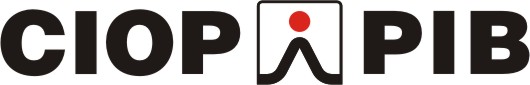 Centralny Instytut Ochrony Pracy – Państwowy Instytut Badawczynr sprawy: OG/ZO-LG-2/2021Zapytanie ofertowe dla zamówienia, do którego nie mają zastosowania przepisy ustawy PzpPrzedmiot zamówienia: Sukcesywny zakup paliw w systemie bezgotówkowymRozdział 1 - Nazwa i adres ZamawiającegoRozdział 2 - Tryb udzielenia zamówieniaRozdział 3 - Opis przedmiotu zamówieniaKodNazwa09132100-4Benzyna bezołowiowa09134000-8Olej napędowyRozdział 4 - Termin wykonania zamówieniaRozdział 4 - Termin wykonania zamówieniaRozdział 4 - Termin wykonania zamówieniaRozdział 4 - Termin wykonania zamówieniaRozdział 5 - Informacje dotyczące ofert częściowych i wariantowychRozdział 6 - Opis warunków udziału w postępowaniu oraz opis sposobu dokonywania oceny ich spełniania, w tym wymagane dokumenty potwierdzające spełnianie warunków (o ile są wymagane)Rozdział 7 – Informacja o sposobie porozumiewania sięRozdział 8 – Termin związania ofertąRozdział 9 – Opis sposobu przygotowania oferty1)Formularz ofertowy – Załącznik nr 1 do ZO 2)Oświadczenie o braku powiązań kapitałowych i osobowych – Załącznik nr 2 do ZO3)Pełnomocnictwo – jeśli dotyczy4)Aktualną koncesję na obrót paliwami5)Wykaz stacji wykonawcy wraz z adresamiRozdział 10 – Miejsce oraz termin składania ofertRozdział 11 – Opis sposobu obliczenia cenyRozdział 12 – Opis kryteriów, którymi Zamawiający będzie się kierował przy wyborze oferty, wraz z podaniem wag tych kryteriów i sposobu oceny ofertKRYTERIUMwagaSPOSÓB OBLICZANIAOferowana cena [wartość brutto]80%      cena najniższa spośród złożonych ofert                  ----------------------------------              x 80                        cena oferty badanejWysokość upustu od ceny jednego litra paliwa20%                    Upust oferty ocenianej                              ----------------------------------            x 20                Najwyższy oferowany upustRozdział 13 – Informacje o wykluczeniuRozdział 14 – Odrzucenie ofertyRozdział 15 – Informacje dotyczące RODORozdział 16 – Udzielenie zamówienia Rozdział 17 - ZałącznikiRozdział 17 - ZałącznikiNr ZałącznikaNazwa Załącznika1Formularz oferty2Oświadczenie o braku powiązań osobowych i kapitałowych3Wzór umowyFormularz ofertyPostępowanie nr OG/ZO-LG-2/2021DANE WYKONAWCY:DANE WYKONAWCY:DANE WYKONAWCY:DANE WYKONAWCY:DANE WYKONAWCY:DANE WYKONAWCY:Nazwa Wykonawcy: ………………………………………………………………………………………………Nazwa Wykonawcy: ………………………………………………………………………………………………Nazwa Wykonawcy: ………………………………………………………………………………………………Nazwa Wykonawcy: ………………………………………………………………………………………………Nazwa Wykonawcy: ………………………………………………………………………………………………Nazwa Wykonawcy: ………………………………………………………………………………………………Adres lub siedziba:………………………………………………………………………………………………Adres lub siedziba:………………………………………………………………………………………………Adres lub siedziba:………………………………………………………………………………………………Adres lub siedziba:………………………………………………………………………………………………Adres lub siedziba:………………………………………………………………………………………………Adres lub siedziba:………………………………………………………………………………………………Numer KRS (jeśli dotyczy)Numer KRS (jeśli dotyczy)Numer NIP (jeśli dotyczy):Numer NIP (jeśli dotyczy):Osoba upoważniona do kontaktu z ZamawiającymOsoba upoważniona do kontaktu z ZamawiającymImię i nazwisko: …………………………..tel.: …………………………………………adres e-mail: ………………………………Imię i nazwisko: …………………………..tel.: …………………………………………adres e-mail: ………………………………Imię i nazwisko: …………………………..tel.: …………………………………………adres e-mail: ………………………………Imię i nazwisko: …………………………..tel.: …………………………………………adres e-mail: ………………………………Nr konta bankowego, na które będzie kierowane wynagrodzenie dla Wykonawcy, w przypadku podpisania umowyNr konta bankowego, na które będzie kierowane wynagrodzenie dla Wykonawcy, w przypadku podpisania umowy…………………………………………………………………….……Wykonawca zobowiązany jest do podania numeru rachunku bankowego, który widnieje w Wykazie podmiotów zarejestrowanych jako podatnicy VAT, niezarejestrowanych oraz wykreślonych i przywróconych do rejestru VAT, prowadzonym przez Ministerstwo Finansów…………………………………………………………………….……Wykonawca zobowiązany jest do podania numeru rachunku bankowego, który widnieje w Wykazie podmiotów zarejestrowanych jako podatnicy VAT, niezarejestrowanych oraz wykreślonych i przywróconych do rejestru VAT, prowadzonym przez Ministerstwo Finansów…………………………………………………………………….……Wykonawca zobowiązany jest do podania numeru rachunku bankowego, który widnieje w Wykazie podmiotów zarejestrowanych jako podatnicy VAT, niezarejestrowanych oraz wykreślonych i przywróconych do rejestru VAT, prowadzonym przez Ministerstwo Finansów…………………………………………………………………….……Wykonawca zobowiązany jest do podania numeru rachunku bankowego, który widnieje w Wykazie podmiotów zarejestrowanych jako podatnicy VAT, niezarejestrowanych oraz wykreślonych i przywróconych do rejestru VAT, prowadzonym przez Ministerstwo FinansówCENA OFERTY:CENA OFERTY:CENA OFERTY:CENA OFERTY:CENA OFERTY:CENA OFERTY:Średnia cena jednostkowa 1 litra paliwa netto, w miesiącu poprzedzającym złożenie oferty [na stacjach Wykonawcy w Warszawie]Średnia cena jednostkowa 1 litra paliwa netto, w miesiącu poprzedzającym złożenie oferty [na stacjach Wykonawcy w Warszawie]Średnia Cena 1l Benzyny E-5 (Pb-95):………………………………….Średnia Cena 1l Benzyny E-5 (Pb-95):………………………………….Średnia Cena 1l Benzyny E-5 (Pb-95):………………………………….Cena 1l Oleju Napędowego B7:………………………………….1. Benzyna E-5 (Pb-95) – 6 000 l1. Benzyna E-5 (Pb-95) – 6 000 lCena netto 1l ………………………………………Cena netto 1l ………………………………………Cena netto 1l ………………………………………Cena netto 1l ………………………………………Wartość netto ……………….. zł……………….. złsłownie: ………………………………………….słownie: ………………………………………….słownie: ………………………………………….Wartość podatku VAT(…..% VAT)……zł(…..% VAT)……złsłownie: ………………………………………….słownie: ………………………………………….słownie: ………………………………………….Wartość brutto………………… zł………………… złsłownie: ………………………………………….słownie: ………………………………………….słownie: ………………………………………….2. Olej napędowy B7 – 10 000 l2. Olej napędowy B7 – 10 000 lCena netto 1l ………………………………………Cena netto 1l ………………………………………Cena netto 1l ………………………………………Cena netto 1l ………………………………………Wartość netto ……………….. zł……………….. złsłownie: ………………………………………….słownie: ………………………………………….słownie: ………………………………………….Wartość podatku VAT(…..% VAT)……zł(…..% VAT)……złsłownie: ………………………………………….słownie: ………………………………………….słownie: ………………………………………….Wartość brutto………………… zł………………… złsłownie: ………………………………………….słownie: ………………………………………….słownie: ………………………………………….Łączna wartość zamówienia:Łączna wartość zamówienia:Łączna wartość zamówienia:Łączna wartość zamówienia:Łączna wartość zamówienia:Łączna wartość zamówienia:Wartość netto ……………….. zł……………….. złsłownie: ………………………………………….słownie: ………………………………………….słownie: ………………………………………….Wartość podatku VAT(…..% VAT)……zł(…..% VAT)……złsłownie: ………………………………………….słownie: ………………………………………….słownie: ………………………………………….Wartość brutto………………… zł………………… złsłownie: ………………………………………….słownie: ………………………………………….słownie: ………………………………………….UPUSTUPUSTUPUSTUPUSTUPUSTUPUSTOferujemy stały upust od ceny jednego litra oleju napędowego B7 oraz E-5 (pb-95):……..%Oświadczamy, że cena zakupu paliwa w stosunku do ceny oferowanej w danym punkcie sprzedaży (na stacji paliw) w dniu zakupu paliwa zostanie każdorazowo pomniejszona o kwotę upustuOferujemy stały upust od ceny jednego litra oleju napędowego B7 oraz E-5 (pb-95):……..%Oświadczamy, że cena zakupu paliwa w stosunku do ceny oferowanej w danym punkcie sprzedaży (na stacji paliw) w dniu zakupu paliwa zostanie każdorazowo pomniejszona o kwotę upustuOferujemy stały upust od ceny jednego litra oleju napędowego B7 oraz E-5 (pb-95):……..%Oświadczamy, że cena zakupu paliwa w stosunku do ceny oferowanej w danym punkcie sprzedaży (na stacji paliw) w dniu zakupu paliwa zostanie każdorazowo pomniejszona o kwotę upustuOferujemy stały upust od ceny jednego litra oleju napędowego B7 oraz E-5 (pb-95):……..%Oświadczamy, że cena zakupu paliwa w stosunku do ceny oferowanej w danym punkcie sprzedaży (na stacji paliw) w dniu zakupu paliwa zostanie każdorazowo pomniejszona o kwotę upustuOferujemy stały upust od ceny jednego litra oleju napędowego B7 oraz E-5 (pb-95):……..%Oświadczamy, że cena zakupu paliwa w stosunku do ceny oferowanej w danym punkcie sprzedaży (na stacji paliw) w dniu zakupu paliwa zostanie każdorazowo pomniejszona o kwotę upustuOferujemy stały upust od ceny jednego litra oleju napędowego B7 oraz E-5 (pb-95):……..%Oświadczamy, że cena zakupu paliwa w stosunku do ceny oferowanej w danym punkcie sprzedaży (na stacji paliw) w dniu zakupu paliwa zostanie każdorazowo pomniejszona o kwotę upustuDOSTĘPNOŚĆDOSTĘPNOŚĆDOSTĘPNOŚĆDOSTĘPNOŚĆDOSTĘPNOŚĆDOSTĘPNOŚĆ1)	Dysponujemy siecią stacji paliw płynnych, na terenie Polski, w tym co najmniej jedną stacją paliw w każdym województwie, działającymi w systemie całodobowym, zaopatrzonych w paliwa będące przedmiotem zamówienia w ilości ………… (podać liczbę stacji).2)	Jedna ze stacji paliw, w odległości nie większej niż 10 km od siedziby Zamawiającego (połączenie drogowe za pomocą Google Maps) znajduje się ………………………………………………………… (podać adres stacji).1)	Dysponujemy siecią stacji paliw płynnych, na terenie Polski, w tym co najmniej jedną stacją paliw w każdym województwie, działającymi w systemie całodobowym, zaopatrzonych w paliwa będące przedmiotem zamówienia w ilości ………… (podać liczbę stacji).2)	Jedna ze stacji paliw, w odległości nie większej niż 10 km od siedziby Zamawiającego (połączenie drogowe za pomocą Google Maps) znajduje się ………………………………………………………… (podać adres stacji).1)	Dysponujemy siecią stacji paliw płynnych, na terenie Polski, w tym co najmniej jedną stacją paliw w każdym województwie, działającymi w systemie całodobowym, zaopatrzonych w paliwa będące przedmiotem zamówienia w ilości ………… (podać liczbę stacji).2)	Jedna ze stacji paliw, w odległości nie większej niż 10 km od siedziby Zamawiającego (połączenie drogowe za pomocą Google Maps) znajduje się ………………………………………………………… (podać adres stacji).1)	Dysponujemy siecią stacji paliw płynnych, na terenie Polski, w tym co najmniej jedną stacją paliw w każdym województwie, działającymi w systemie całodobowym, zaopatrzonych w paliwa będące przedmiotem zamówienia w ilości ………… (podać liczbę stacji).2)	Jedna ze stacji paliw, w odległości nie większej niż 10 km od siedziby Zamawiającego (połączenie drogowe za pomocą Google Maps) znajduje się ………………………………………………………… (podać adres stacji).1)	Dysponujemy siecią stacji paliw płynnych, na terenie Polski, w tym co najmniej jedną stacją paliw w każdym województwie, działającymi w systemie całodobowym, zaopatrzonych w paliwa będące przedmiotem zamówienia w ilości ………… (podać liczbę stacji).2)	Jedna ze stacji paliw, w odległości nie większej niż 10 km od siedziby Zamawiającego (połączenie drogowe za pomocą Google Maps) znajduje się ………………………………………………………… (podać adres stacji).1)	Dysponujemy siecią stacji paliw płynnych, na terenie Polski, w tym co najmniej jedną stacją paliw w każdym województwie, działającymi w systemie całodobowym, zaopatrzonych w paliwa będące przedmiotem zamówienia w ilości ………… (podać liczbę stacji).2)	Jedna ze stacji paliw, w odległości nie większej niż 10 km od siedziby Zamawiającego (połączenie drogowe za pomocą Google Maps) znajduje się ………………………………………………………… (podać adres stacji).OŚWIADCZAMY, ŻE: OŚWIADCZAMY, ŻE: OŚWIADCZAMY, ŻE: OŚWIADCZAMY, ŻE: OŚWIADCZAMY, ŻE: OŚWIADCZAMY, ŻE: w cenie oferty zostały uwzględnione wszystkie koszty wykonania zamówienia i realizacji przyszłego świadczenia umownego;zapoznaliśmy się z ZO, akceptujemy je w całości i nie wnosimy do niego zastrzeżeń;zapoznaliśmy się z postanowieniami wzoru umowy i zobowiązujemy się, w przypadku wyboru naszej oferty, do zawarcia umowy na określonych warunkach, w miejscu i terminie wyznaczonym przez Zamawiającego;jesteśmy związani niniejszą ofertą przez okres 30 dni od dnia upływu terminu składania ofert.w przypadku wyboru naszej oferty, wskazujemy następujące osoby do umieszczenia w umowie jako reprezentacja Wykonawcy, zgodnie z wpisem w CEiDG / Krajowym Rejestrze Sądowym /udzielonym pełnomocnictwem*:Imię i nazwisko - ……………………………………. stanowisko/funkcja  ………………………………Wraz z ofertą składamy następujące oświadczenia i dokumenty:……………………………………………………………………………………………………………………………………………………………………………………………………………………wypełniliśmy obowiązki informacyjne przewidziane w art. 13 lub art. 14 RODO wobec osób fizycznych, od których dane osobowe bezpośrednio lub pośrednio pozyskałem w celu ubiegania się o udzielenie zamówienia publicznego w niniejszym postępowaniu.*Zaznaczyć właściwew cenie oferty zostały uwzględnione wszystkie koszty wykonania zamówienia i realizacji przyszłego świadczenia umownego;zapoznaliśmy się z ZO, akceptujemy je w całości i nie wnosimy do niego zastrzeżeń;zapoznaliśmy się z postanowieniami wzoru umowy i zobowiązujemy się, w przypadku wyboru naszej oferty, do zawarcia umowy na określonych warunkach, w miejscu i terminie wyznaczonym przez Zamawiającego;jesteśmy związani niniejszą ofertą przez okres 30 dni od dnia upływu terminu składania ofert.w przypadku wyboru naszej oferty, wskazujemy następujące osoby do umieszczenia w umowie jako reprezentacja Wykonawcy, zgodnie z wpisem w CEiDG / Krajowym Rejestrze Sądowym /udzielonym pełnomocnictwem*:Imię i nazwisko - ……………………………………. stanowisko/funkcja  ………………………………Wraz z ofertą składamy następujące oświadczenia i dokumenty:……………………………………………………………………………………………………………………………………………………………………………………………………………………wypełniliśmy obowiązki informacyjne przewidziane w art. 13 lub art. 14 RODO wobec osób fizycznych, od których dane osobowe bezpośrednio lub pośrednio pozyskałem w celu ubiegania się o udzielenie zamówienia publicznego w niniejszym postępowaniu.*Zaznaczyć właściwew cenie oferty zostały uwzględnione wszystkie koszty wykonania zamówienia i realizacji przyszłego świadczenia umownego;zapoznaliśmy się z ZO, akceptujemy je w całości i nie wnosimy do niego zastrzeżeń;zapoznaliśmy się z postanowieniami wzoru umowy i zobowiązujemy się, w przypadku wyboru naszej oferty, do zawarcia umowy na określonych warunkach, w miejscu i terminie wyznaczonym przez Zamawiającego;jesteśmy związani niniejszą ofertą przez okres 30 dni od dnia upływu terminu składania ofert.w przypadku wyboru naszej oferty, wskazujemy następujące osoby do umieszczenia w umowie jako reprezentacja Wykonawcy, zgodnie z wpisem w CEiDG / Krajowym Rejestrze Sądowym /udzielonym pełnomocnictwem*:Imię i nazwisko - ……………………………………. stanowisko/funkcja  ………………………………Wraz z ofertą składamy następujące oświadczenia i dokumenty:……………………………………………………………………………………………………………………………………………………………………………………………………………………wypełniliśmy obowiązki informacyjne przewidziane w art. 13 lub art. 14 RODO wobec osób fizycznych, od których dane osobowe bezpośrednio lub pośrednio pozyskałem w celu ubiegania się o udzielenie zamówienia publicznego w niniejszym postępowaniu.*Zaznaczyć właściwew cenie oferty zostały uwzględnione wszystkie koszty wykonania zamówienia i realizacji przyszłego świadczenia umownego;zapoznaliśmy się z ZO, akceptujemy je w całości i nie wnosimy do niego zastrzeżeń;zapoznaliśmy się z postanowieniami wzoru umowy i zobowiązujemy się, w przypadku wyboru naszej oferty, do zawarcia umowy na określonych warunkach, w miejscu i terminie wyznaczonym przez Zamawiającego;jesteśmy związani niniejszą ofertą przez okres 30 dni od dnia upływu terminu składania ofert.w przypadku wyboru naszej oferty, wskazujemy następujące osoby do umieszczenia w umowie jako reprezentacja Wykonawcy, zgodnie z wpisem w CEiDG / Krajowym Rejestrze Sądowym /udzielonym pełnomocnictwem*:Imię i nazwisko - ……………………………………. stanowisko/funkcja  ………………………………Wraz z ofertą składamy następujące oświadczenia i dokumenty:……………………………………………………………………………………………………………………………………………………………………………………………………………………wypełniliśmy obowiązki informacyjne przewidziane w art. 13 lub art. 14 RODO wobec osób fizycznych, od których dane osobowe bezpośrednio lub pośrednio pozyskałem w celu ubiegania się o udzielenie zamówienia publicznego w niniejszym postępowaniu.*Zaznaczyć właściwew cenie oferty zostały uwzględnione wszystkie koszty wykonania zamówienia i realizacji przyszłego świadczenia umownego;zapoznaliśmy się z ZO, akceptujemy je w całości i nie wnosimy do niego zastrzeżeń;zapoznaliśmy się z postanowieniami wzoru umowy i zobowiązujemy się, w przypadku wyboru naszej oferty, do zawarcia umowy na określonych warunkach, w miejscu i terminie wyznaczonym przez Zamawiającego;jesteśmy związani niniejszą ofertą przez okres 30 dni od dnia upływu terminu składania ofert.w przypadku wyboru naszej oferty, wskazujemy następujące osoby do umieszczenia w umowie jako reprezentacja Wykonawcy, zgodnie z wpisem w CEiDG / Krajowym Rejestrze Sądowym /udzielonym pełnomocnictwem*:Imię i nazwisko - ……………………………………. stanowisko/funkcja  ………………………………Wraz z ofertą składamy następujące oświadczenia i dokumenty:……………………………………………………………………………………………………………………………………………………………………………………………………………………wypełniliśmy obowiązki informacyjne przewidziane w art. 13 lub art. 14 RODO wobec osób fizycznych, od których dane osobowe bezpośrednio lub pośrednio pozyskałem w celu ubiegania się o udzielenie zamówienia publicznego w niniejszym postępowaniu.*Zaznaczyć właściwew cenie oferty zostały uwzględnione wszystkie koszty wykonania zamówienia i realizacji przyszłego świadczenia umownego;zapoznaliśmy się z ZO, akceptujemy je w całości i nie wnosimy do niego zastrzeżeń;zapoznaliśmy się z postanowieniami wzoru umowy i zobowiązujemy się, w przypadku wyboru naszej oferty, do zawarcia umowy na określonych warunkach, w miejscu i terminie wyznaczonym przez Zamawiającego;jesteśmy związani niniejszą ofertą przez okres 30 dni od dnia upływu terminu składania ofert.w przypadku wyboru naszej oferty, wskazujemy następujące osoby do umieszczenia w umowie jako reprezentacja Wykonawcy, zgodnie z wpisem w CEiDG / Krajowym Rejestrze Sądowym /udzielonym pełnomocnictwem*:Imię i nazwisko - ……………………………………. stanowisko/funkcja  ………………………………Wraz z ofertą składamy następujące oświadczenia i dokumenty:……………………………………………………………………………………………………………………………………………………………………………………………………………………wypełniliśmy obowiązki informacyjne przewidziane w art. 13 lub art. 14 RODO wobec osób fizycznych, od których dane osobowe bezpośrednio lub pośrednio pozyskałem w celu ubiegania się o udzielenie zamówienia publicznego w niniejszym postępowaniu.*Zaznaczyć właściwePODPIS I PIECZĘĆ WYKONAWCYPODPIS I PIECZĘĆ WYKONAWCYPODPIS I PIECZĘĆ WYKONAWCYPODPIS I PIECZĘĆ WYKONAWCYPODPIS I PIECZĘĆ WYKONAWCYPODPIS I PIECZĘĆ WYKONAWCY........................................(miejscowość i data)........................................(miejscowość i data)........................................(miejscowość i data)........................................(miejscowość i data)………………………………………………………….(Podpis Wykonawcy/              Pełnomocnika)………………………………………………………….(Podpis Wykonawcy/              Pełnomocnika)Oświadczenie o braku powiązań osobowych lub kapitałowychZnak sprawy: OG/ZO-LG-2/2021Wzór umowy